OBEC   OŠČADNICA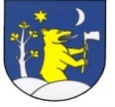    Obecný úrad v Oščadnici, Nám. M. Bernáta č. 745, 023 01  Oščadnicač. j.: 2535/2013							                V Oščadnici dňa 29.11.2013ZÁMER PRENÁJMU MAJETKU OBCE podľa § 9a ods. 9 písm. c) zákona č. 138/1991 Zb. o majetku obcí v z. n. p. z dôvodu hodného osobitného zreteľaObec Oščadnica týmto zverejňuje zámer prenájmu majetku obce – káblový distribučný systém Oščadnica s hlavnou stanicou a optickými trasami – podľa § 9a ods. 9 písm. c) zákona č. 138/1991 Zb. o majetku obcí v z. n. p. z dôvodu hodného osobitného zreteľa, ktorým je finančné vysporiadanie prenájmu káblového distribučného systému od začatia prevádzky do 31.12.2013. Cena nájomného      je 0,497 € (15 Sk) / 1 platiaca účastnícka zásuvka. Nájomca káblového distribučného systému: spoločnosť VARES, s. r. o., so sídlom Chalupkova č. 25, 974 01  Banská Bystrica, IČO: 31635709.Príloha č. 1 – Rozpis prenájmu + výpočet nájmu                                                            Ing. Marián Plevko                                                                                                                    starosta obceVyvesené na úradnej tabuli Obce Oščadnica 	dňa 29.11.2013 	................................Zvesené z úradnej tabule Obce Oščadnica 	dňa .................. 	................................